FCFJ Harjoituspäiväkirja omatoimiseen harjoitteluun 			Nimi: ______________________Koiraliike: Mene konttausasentoon, nosta vastakkainen käsi ja jalka ilmaan hitaasti ja ojenna raajat suoraksi. Pidä ilmassa noin 5 sekuntia ja laske alas. Toista vastakkaisella puolella. Suoritettu   		Miten monta kertaa jaksat __ kpl Syötä pallo vanhempasi jalkojen välistä, ryömi sitten itse perässä. Toista 10 kertaaSuoritettu 		Ota 15 metrin juoksukilpailu vanhemman, veljen/siskon tai kaverin kanssa.Kuka voitti? ____________________Seiso yhdellä jalalla pallo kädessä, onnistuuko silmät kiinni?Suoritettu 		Miten kauan pysyt pystyssä? ___ sek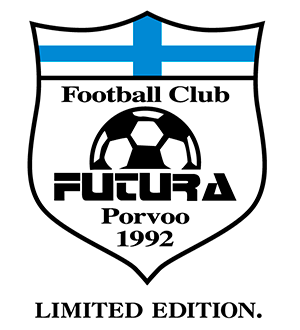 Keksi oma voimisteluliike ja anna sille nimi.Harhautuksen nimi: ___________________ Viikon haaste: EläinliikkeetPystytkö tekemään eläinliikkeet samalla tavalla kuin videossa?https://youtu.be/f4NSHFXLscAOta tasapainokilpailu vanhemman kanssa. Voittajan pitää tuulettaa kuten Christiano Ronaldohttps://youtu.be/UVYeHf8x5AU